Prilog 10PRILOGUZ SUGLASNOST PREDSTAVNIČKOG TIJELA JEDINICE LOKALNE SAMOUPRAVE ZA PROVEDBU ULAGANJA(KLASA: 021-05/21-01/35; URBROJ: 2186/03-02-21-1)UNUTAR MJERE 7 »TEMELJNE USLUGE I OBNOVA SELA U RURALNIM PODRUČJIMA« IZ PROGRAMA RURALNOG RAZVOJA REPUBLIKE HRVATSKE ZA RAZDOBLJE 2014-2020OPIS PROJEKTA1. NAZIV PROJEKTA(navesti naziv projekta iz projektne dokumentacije/građevinske dozvole ili drugog odgovarajućeg dokumenta uključujući i opremanje ako je primjenjivo)REKONSTRUKCIJA DJEČJEG VRTIĆA – CESTICA (DOGRADNJA I NADOGRADNJA)2. KORISNIK2.1. NAZIV KORISNIKAOPĆINA CESTICA2.2. PRAVNI STATUS KORISNIKAJedinica lokalne samouprave2.3. ADRESA KORISNIKADravska 1a, Cestica, 42208 Cestica2.4. OSOBA OVLAŠTENA ZA ZASTUPANJEMirko Korotaj, načelnik Općine Cestica2.5. KONTAKTGabrijela Kos, pročelnica u Općini CesticaTel: 042/724-824	Fax: 042/728-825e-pošta: općina@cestica.hr Internetska stranica: www.cestica.hr  3. OPIS PROJEKTA3.1. PODMJERA I TIP OPERACIJE ZA KOJI SE PROJEKT PRIJAVLJUJE(navesti podmjeru/tip operacije unutar Mjere 7 „Temeljne usluge i obnova sela u ruralnim područjima“ za koju korisnik traži javnu potporu)3.1.1. PODMJERA7.4 „Ulaganja u pokretanje, poboljšanje ili proširenje lokalnih temeljnih usluga za ruralno stanovništvo, uključujući slobodno vrijeme i kulturne aktivnosti te povezanu infrastrukturu“3.1.2. TIP OPERACIJE7.4.1 „Ulaganja u pokretanje, poboljšanje ili proširenje lokalnih temeljnih usluga za ruralno stanovništvo, uključujući slobodno vrijeme i kulturne aktivnosti te povezanu infrastrukturu“3.2. MJESTO PROVEDBE3.2.1. ŽUPANIJA ULAGANJAVaraždinska županija3.2.2. GRAD/OPĆINA ULAGANJAOpćina Cestica3.2.3. NASELJE ULAGANJACestica3.3. KRATKI OPIS I CILJEVI PROJEKTA(ukratko opisati planirani projekt, navesti razloge i svrhu provedbe projekta, navesti ciljeve koji će se ostvariti provedbom projekta; najmanje 500, a najviše 800 znakova)Predmet projekta je rekonstrukcija postojeće zgrade Dječjeg vrtića u Cestici (dogradnja i nadogradnja). U postojećem stanju ne postoje adekvatni prostorni kapaciteti za organizaciju predškolskog odgoja i naobrazbe u skladu s državnim pedagoškim standardom i brojem zainteresiranih korisnika dječjeg vrtića. Svrha ovog projekta je povećanje kapaciteta dječjeg vrtića i u cijelosti osiguranje svih uvjeta za rad u skladu s državnim pedagoškim standardom.Specifični ciljevi projekta su: Povećanje dostupnosti usluge predškolskog odgoja i obrazovanja na području Općine CesticaPovećanje kapaciteta postojećeg objekta dječjeg vrtića u Cestici i povećanje kvalitete usluge Dostizanje državnih pedagoških standarda predškolskog odgoja i naobrazbe, posebnih propisa i pružanje kvalitetnije usluge predškolskog odgojaPodizanje standarda i kvalitete života u Općini Cestici i otvaranje novih radnih mjesta3.4. OČEKIVANI REZULTATI PROVEDBE PROJEKTA3.4.1. Očekivani rezultati i mjerljivi indikatori(navesti očekivane rezultate u odnosu na početno stanje prije provedbe projekta i mjerljive indikatore očekivanih rezultata za svaki od postavljenih ciljeva; najmanje 400, a najviše 800 znakova)Postojeći dječji vrtić povećati će smještajne kapacitete za boravak odgojnih skupina (omogućen rad dodatnih 6 odgojno obrazovnih skupina)Poboljšati će se kvaliteta boravka djece, uvjeti rada odgojitelja i zadovoljiti standardi posebnih propisa koji se odnose na higijenu i hranu (dograđeno 7 soba boravka, garderobe, kuhinja i druge pomoćne prostorije)  Rekonstruirani i nadograđeni vrtić s prostorijama za boravak, pratećim prostorijama, pomoćnim prostorijama kao i površinama slobodne, gospodarske i druge namjene udovoljit će pedagoškim standardima (rekonstruirani i nadograđeni vrtić sukladno projektnom rješenju)Stvorene predispozicije za razvoj obitelji i odgoj djece te zapošljavanje (povećana dostupnost i kvaliteta vrtića, zaposleno 5 dodatnih odgajatelja/ice, ravnatelj/ica, 2 stručna suradnika/ica i spremačica na puno radno vrijeme te pomoćni kuhar/ica na pola radnog vremena)3.4.2. Stvaranje novih radnih mjestaPojašnjenje:Broj novozaposlenih osoba je pokazatelj provedbe projekta te u slučaju sklapanja Ugovora o financiranju, korisnik sklapanjem istog se obvezuje ostvariti planiranu razinu pokazatelje provedbe projekta.Nova radna mjesta odnose se na izravno zapošljavanje, ako je primjenjivo, odnosno ako se kroz projekt zapošljavaju nove osobe u građevinama koje su predmet zahtjeva za potporu te stvaraju dodatna nova radna mjesta u odnosu na stanje prije provedbe projekta. U sektoru tržnica, sektoru društvenih domova/kulturnih centara i sportskih građevina te sektoru vatrogasnih domova navedeno uključuje isključivo osobe koje su zaposlene na poslovima održavanja, zaštite i upravljanja građevinama koja su predmet zahtjeva za potporu.Jednim radnim mjestom smatra se jedna novo zaposlena osoba prema godišnjim satima rada (dakle, jedan zaposlenik na puno radno vrijeme ili više osoba čiji zbroj radnih sati na godišnjoj razini čini jednog zaposlenika). Stvaranje novih radnih mjesta mora nastati kod samog korisnika ako će korisnik upravljati realiziranim projektom ili kod druge pravne osobe koja će upravljati realiziranim projektom, ali stvaranje novih radnih mjesta mora biti izravan rezultat provedbe projekta.(Zaokružiti odgovor koji je primjenjiv za projekt)Ako je odgovor ''DA'':Opisati na koji način projekt doprinosi stvaranju novih radnih mjesta (400 - 800 znakova)Nakon provedbe projekta Općina Cestica upravljanje će prenijeti na ustanovu u svojem vlasništvu – Dječji vrtić Cestica. Sukladno Državnom pedagoškom standardu, projektirani objekt predviđa sveukupno 180 djece od čega je moguće smjestiti 42 djece u 3 jasličke skupine i 138 djece u 6 vrtićkih skupina. Sukladno navedenome, u fazi potpune popunjenosti dječjeg vrtića, predviđeno je dodatno zaposlenje ukupno 5 odgajatelja/ica, jednog ravnatelja/ice, 2 stručna suradnika, jednog spremača/icu te pomoćnog radnika/ce u kuhinji na pola radnog vremena. Poslovi domara i drugog stručnog osoblja ugovorno će se povjeriti vanjskim stručnjacima s obzirom  na to da isti ne iziskuju angažman u punom radnom vremenu.Uz izravan doprinos projekta stvaranju 9.5 novih radnih mjesta, projekat će pridonijeti i neizravnom stvaranju radnih mjesta jer će se roditelji djece koja će pohađati vrtić vratiti na svoje radno mjesto ili isto potražiti.Opisati nova radna mjesta koja se planiraju ostvariti provedbom projekta(Navesti u tablici vrstu radnog mjesta, planirani broj radnih mjesta i planirano razdoblje/godinu ostvarenja novog radnog mjesta tijekom provedbe projekta)Radna mjesta koja se planiraju ostvariti provedbom projektaNapomena:Podaci iz ove tablice uzet će se u obzir prilikom provjere ostvarenja kriterija odabira iz Priloga 2. Natječaja.Broj novozaposlenih osoba je pokazatelj provedbe projekta te se u trenutku podnošenja zahtjeva za potporu dokazuje na temelju podataka iz ove tablice.Na zahtjev Agencije za plaćanja korisnik je dužan dostaviti i/ili dati na uvid dokaze i/ili obrazložiti stvaranje novih radnih mjesta koja su posljedica provedbe projekta.U slučaju sklapanja Ugovora o financiranju, korisnik sklapanjem istog se obvezuje ostvariti planiranu razinu pokazatelje provedbe projekta.U slučaju da korisnik nakon provedbe projekta ne ostvari planiranu razinu pokazatelja navedenih u zahtjevu za potporu, Agencija za plaćanja ima pravo korisniku odrediti financijsku korekciju ili od korisnika zatražiti izvršenje povrata dijela isplaćene potpore razmjerno neostvarenom udjelu pokazatelja, u skladu s Prilogom III. Pravilnika i točkom 7. Natječaja - Pokazatelji provedbe projekta.3.4.3. Korištenje obnovljivih izvora energije u sustavu grijanja građevina (prostorija) koji su predmet ulaganja(Zaokružiti odgovor koji je primjenjiv za projekt)Ako je odgovor ''DA'': Opisati na koji je način planirano korištenje obnovljivih izvora energije u sustavu grijanja te navesti poveznice na dijelove Glavnog projekta u kojem je to predviđeno/projektirano ako je glavnim projektom i odgovarajućim dijelovima istog - na primjer strojarskim projektom, projektom grijanja i hlađenja, projektom elektroinstalacija, projektom fizike zgrade, arhitektonskim projektom itd. - predviđeno korištenje obnovljivih izvora energije u sustavu grijanja građevina (prostorija) na drvnu biomasu, na solarni sustav i/ili na dizalice topline.Za potrebe grijanja u građevinu će se ugraditi čelični toplovodni kotao za loženje peletima, kao izvor topline te podno grijanje kao ogrjevno tijelo. Priprema PTV će se odvijati preko indirektno grijanog spremnika potrošne tople vode grijanog preko čeličnog toplovodnog kotla za loženje peletima. Za potrebe hlađenja građevine ugradit će se rashladnik vode zrak/voda u izvedbi dizalice topline te kazetni ventilokonvektori kao rashladna tijela. (Mapa IV Strojarski projekt, stranica 17 - 20)Procijenjeni iznos radova/instalacija/opreme koji se odnosi na Korištenje obnovljivih izvora energije u sustavu grijanja građevina (prostorija) koji su predmet ulaganja(navesti procijenjenu vrijednost navedenih radova/instalacija/opreme s PDV-om temeljem projektno-tehničke dokumentacije i troškovnika)1.457.256,25 kn (troškovnik strojarskih radova, točke A,B,C,D,E).Napomena:Podaci iz ove točke i iz Glavnog projekta uzet će se u obzir prilikom provjere ostvarenja kriterija odabira iz Priloga 2. Natječaja.3.4.4. Kapacitet dječjeg vrtića(odnosi se samo na projekte dječjih vrtića)Ukupni kapacitet dječjeg vrtića planiran Glavnim projektom nakon realizacije projekta u skladu s Državnim pedagoškim standardom predškolskog odgoja i obrazovanja:(Upisati maksimalni mogući broj djece u zgradi dječjeg vrtića u redovnom cjelodnevnom programu sukladno projektno-tehničkoj dokumentaciji.)Maksimalan mogući broj djece u zgradi dječjeg vrtića u redovnom cjelodnevnom programu sukladno projektno-tehničkoj dokumentaciji iznosi 180 djece.Ukupan broj skupina (grupa) djece vrtićke dobi nakon realizacije projekta (ako je primjenjivo):Nakon realizacije projekta predviđeno je najmanje 6 odgojno-obrazovnih skupina djece vrtićke dobi.Ukupan broj skupina (grupa) djece jasličke dobi nakon realizacije projekta (ako je primjenjivo):Nakon realizacije projekta predviđeno je najmanje 3 odgojno-obrazovnih skupina djece jasličke dobi.Početni kapacitet dječjeg vrtića prije realizacije projekta u skladu s Državnim pedagoškim standardom predškolskog odgoja i obrazovanja:(U slučaju rekonstrukcije postojećeg dječjeg vrtića, upisati maksimalni mogući broj djece u redovnom cjelodnevnom programu prije provedbe projekta sukladno projektno-tehničkoj dokumentaciji. U slučaju izgradnje novog dječjeg vrtića ili prenamjene postojeće građevine u dječji vrtić upisati 0.)Maksimalan mogući broj djece u zgradi dječjeg vrtića u redovnom cjelodnevnom programu prije provedbe projekta sukladno projektno-tehničkoj dokumentaciji iznosi 120 djece.3.5. TRAJANJE PROVEDBE PROJEKTA(navesti u mjesecima planirano trajanje provedbe ulaganja za koje se traži javna potpora iz Mjere 7 „Temeljne usluge i obnova sela u ruralnim područjima“)Predviđeno trajanje građevinskih radova je 12 mjeseci od uvođenja u posao. Predviđeno trajanje provedbe projekta je 24 mjeseca od dana donošenja Odluke o dodjeli sredstava.3.6. GLAVNE AKTIVNOSTI(navesti glavne aktivnosti koje će se provoditi u svrhu provedbe projekta; najmanje 300, a najviše 800 znakova)AKTIVNOST 1. Sklapanje ugovora o dodjeli sredstava, ishođenje kredita, predaja zahtjeva za isplatu predujmaAKTIVNOST 2. Uvođenje u posao, izvođenje radova – radovi na izgradnji i opremanju objekta sukladno projektno-tehničkoj dokumentaciji, troškovniku i provedenoj javnoj nabaviAKTIVNOST 3. Promidžba i vidljivost – označavanje ulaganja sukladno Pravilniku, praćenje projekta te izvještavanje šire javnosti o statusu projektaAKTIVNOST 4.  Dovršeni radovi na građevini, osnivanje javne ustanove, ishođenje Dozvole za rad, provedba natječaja za zaposlenje osobljaAKTIVNOST 5. Podnošenje završnog zahtjeva za isplatu 3.7. PRIPREMNE PROVEDENE AKTIVNOSTI(navesti ukratko pripremne aktivnosti koje su već provedene u svrhu realizacije projekta. Na primjer: riješeni su imovinsko-pravni odnosi, izrađen je glavni projekt/elaborat zaštite okoliša, ishođena je lokacijska dozvola/građevinska dozvola/akt prema propisima kojima se uređuje zaštita okoliša i prirode/uvjeti, potvrde i suglasnosti javno-pravnih tijela, ostale pripremne aktivnosti. Napomena: nije potrebno navoditi detalje spomenutih akata/dokumenata - dovoljno je navesti općeniti naziv akta/dokumenta, na primjer: izrađen je glavni projekt, ishođena je građevinska dozvola itd.).U svrhu realizacije projekta izrađeno je Idejno rješenje, Idejni projekt te je izrađen Glavni projekt s troškovnicima radova. Nadalje, ishođene su potvrde javno-pravnih tijela koje su dio glavnog projekta. Ishođena je potvrda porezne uprave, podnesen je zahtjev za izdavanje građevinske dozvole. (navesti ukupnu vrijednost projekta sukladno projektno-tehničkoj dokumentaciji, procjeni troškova, troškovniku projektiranih radova/instalacija, troškovniku/specifikaciji opreme, uključujući prihvatljive i neprihvatljive troškove, opće troškove i PDV, a u skladu s tablicom ''Plan nabave/Tablica troškova i izračuna potpore'')Ukupna vrijednost projekta sukladno projektno-tehničkoj dokumentaciji je 9.395.476,50 kn s PDV-om.4. DRUŠTVENA OPRAVDANOST PROJEKTA4.1. CILJANE SKUPINE I KRAJNJI KORISNICI(navesti ciljane skupine i krajnje korisnike/interesne skupine projekta te popuniti Izjavu korisnika o javnoj namjeni projekta te dostupnosti predmeta ulaganja pojedincima, lokalnom stanovništvu i interesnim skupinama iz točke 12. ovog Priloga)Ciljana skupina: stanovnici Općine Cestica kojima će biti osigurana dostupnija i kvalitetnija usluga predškolskog odgoja i obrazovanja na području vlastite Općinestanovnici okolnih Općina kojima će biti osigurana dostupnija i kvalitetnija usluga predškolskog odgoja i obrazovanjaKrajnji korisnici:  zaposlenici Ustanove Dječji vrtić Cestica koji će imati priliku raditi u opremljenoj i modernoj odgojnoj ustanovi predškolskog odgoja sukladno važećim državnim pedagoškim standardima i posebnim propisima koji uređuju pitanje predškolskog odgoja. djeca polaznici dječjeg vrtića kojima će biti pružena kvalitetnija usluga predškolskog odgoja i dodatne odgojne aktivnosti 4.2. DRUŠTVENA OPRAVDANOST PROJEKTA SUKLADNO CILJEVIMA PROJEKTA(navesti na koji način će ciljevi projekta i očekivani rezultati projekta doprinijeti području u kojem se planira provedba projekta odnosno koji su pozitivni učinci za ciljane skupine i krajnje korisnike; najmanje 300, a najviše 800 znakova)Realizacija projekta donosi dugoročne koristi za stanovnike Općine Cestica i šire stanovništvo Varaždinske županije. Izvedbom projekta izravno će se povećati kapaciteti i unaprijediti kvaliteta predškolskog odgoja i obrazovanja, uvažavajući važeće pedagoške standarde predškolskog odgoja i obrazovanja. Rekonstrukcijom i dogradnjom dječjeg vrtića izravno će se povećati dostupnost usluge dječjeg vrtića te omogućiti novim korisnicima da koriste usluge predškolskog odgoja na području vlastite Općine. Pozitivan utjecaj projekta je i na bolje uvjete rada trenutnim i budućim zaposlenicima Dječjeg vrtića Cestici. Projekt izravno utječe na podizanje standarda života u općini i razvoju ruralne sredine a rezultati projekta odrazit će se i kroz dodatno zapošljavanje. Izgradnja moderne i opremljene ustanove predškolskog odgoja ujedno doprinosi kvaliteti uvjeta rada zaposlenika dječjeg vrtića.5. POVEZANOST DJELATNOSTI UDRUGE S PROJEKTOM I DOKAZ DA JE HUMANITARNA/DRUŠTVENA DJELATNOST UDRUGE OD POSEBNOG INTERESA ZA LOKALNO STANOVNIŠTVO(odnosi se samo na projekte vatrogasnih domova)5.1. POVEZANOST DJELATNOSTI UDRUGE S PROJEKTOM(obrazložiti na koji je način projekt povezan s podacima iz Registra udruga odnosno statuta udruge vezano za ciljane skupine, ciljeve, djelatnosti kojima se ostvaruje cilj, te s područjima djelovanja i aktivnostima udruge; navedeno se odnosi isključivo na slučaj kada je korisnik udruga koja se bavi humanitarnim i društvenim djelatnostima)Np                                                                                                                                                        .5.2. DOKAZ DA SU HUMANITARNE I DRUŠTVENE DJELATNOSTI UDRUGE OD POSEBNOG INTERESA ZA LOKALNO STANOVNIŠTVO(obrazložiti po kojoj su osnovi humanitarne i društvene djelatnosti udruge od posebnog interesa za lokalno stanovništvo; navedeno se odnosi isključivo na slučaj kada je korisnik udruga koja se bavi humanitarnim i društvenim djelatnostima)Np                                                                                                                                                        .6. FINANCIJSKI KAPACITET KORISNIKAPLANIRANI IZVORI SREDSTAVA ZA PROVEDBU PROJEKTA/OPERACIJE(prikazati dinamiku financiranja projekta po godinama planirane provedbe do potpune realizacije i funkcionalnosti projekta te navesti sve planirane izvore sredstava potrebne za provedbu projekta)Provedba samog projekta namjerava se financirati bespovratnim sredstvima Europske unije kroz Program ruralnog razvoja Republike Hrvatske za razdoblje od 2014. do 2020. godine, putem Natječaja za provedbu Podmjere 7.4 „Ulaganja u pokretanje, poboljšanje ili proširenje lokalnih temeljnih usluga za ruralno stanovništvo, uključujući slobodno vrijeme i kulturne aktivnosti te povezanu infrastrukturu“, provedbu tipa operacije 7.4.1 „Ulaganja u pokretanje, poboljšanje ili proširenje lokalnih temeljnih usluga za ruralno stanovništvo, uključujući slobodno vrijeme i kulturne aktivnosti te povezanu infrastrukturu“ bez kojih realizacija ovog projekta ne bi bila moguća. Uvjetom natječaja da se sredstva dodjeljuju prema razvrstavanju lokalnih samouprava prema stupnju razvijenosti, ovaj projekt može ostvariti do najviše 100% bespovratnih sredstava, stoga će se za realizaciju projekta koristiti bespovratna sredstva u 100% iznosu.Ukupna vrijednost projekta iznosi 9.395.476,50 kn s PDV-om a maksimalni iznos potpore sukladno natječaju 7.551.900,00 kn. Planirana dinamika financiranja projekta je isplata u 2 rate. Planirano trajanje provedbe projekta je 24 mjeseca. Tablica uključuje troškove PDV-a jer korisniku PDV za predmetno ulaganje nije povrativ te predstavlja prihvativ trošak za financiranje. Prva rata podrazumijeva isplatu predujma u iznosu od 50% potpore. Druga rata podrazumijeva konačnu isplatu a koja će se zatražiti po ishođenju uporabne dozvole i ostalih dozvola za početak rada dječjeg vrtića, odnosno po stavljanju projekta po uporabu. Kako bi se premostilo potrebno međufinanciranje i osigurala likvidnost projekta planirano je zaduženje kod poslovne banke u iznosu od 3.775.950,00 kuna dok će se razlika ukupne vrijednosti projekta i dodijeljene maksimalne bespovratne potproe u iznosu od 1.843.576,50 kuna osigurati iz tekućih prihoda Općine.Planirana dinamika financiranja prikazana je sljedećom tablicom:7. LJUDSKI KAPACITETI KORISNIKA(navesti dosadašnja iskustva korisnika u provedbi sličnih projekata, te ljudske kapacitete za provedbu planiranog projekta, odnosno broj osoba i stručne kvalifikacije osoba uključenih u provedbu planiranog projekta; navesti broj osoba i stručne kvalifikacije osoba koji su zaposlenici, članovi ili volonteri korisnika ili pravnu osobu koja održava/upravlja projektom, a koji će biti uključeni u održavanje i upravljanje realiziranim projektom u razdoblju od najmanje pet godina od dana konačne isplate sredstava iz Mjere 7 „Temeljne usluge i obnova sela u ruralnim područjima)Općina Cestica ima značajno iskustvo u pripremi i provedbi različitih infrastrukturnih projekata, a u protekle tri godine proveden je veći broj infrastrukturnih i soft projekata financiranih i sufinanciranih iz europskih i/ili nacionalnih fondova.  Neki od referentnih projekata financiranih iz različitih izvora navedeni su u nastavku: Uređenje stepenica za Crkvu Sv. Lovre (ukupna vrijednost projekt iznosi 100.000,00 kuna, sufinanciranje 100 % Ministarstvo Kulture);IPARD MJERA 301 Sustav pročišćavanja i sustav kanalizacije u GZ Otok Virje vrijednosti (ukupna vrijednost projekta iznosi 1.513.408,29 kuna, sufinanciranje 100 % iz EPFRR);Rekonstrukcija nerazvrstanih cesta na području Općine Cestica – 6 dionica (IPARD 301) – ukupna vrijednost projekta iznosi 1.734.000,00, sufinanciranje 100 % iz EPFRR);Rekonstrukcija nerazvrstanih cesta na području Općine Cestica – 2 dionice (IPARD 301) – ukupna vrijednost projekta iznosi 600.000,00, sufinanciranje 100 % iz EPFRR);Dogradnja dječjeg vrtića u Cestici (ukupna vrijednost projekta iznosi 1,3 milijuna kuna, sufinanciranje: 69 % MRRFEU, 15 % MGIPU), 2018. godine;Sanacija odlagališta u Gornjem Vratnu vrijednosti (ukupna vrijednost projekta iznosi 3.462.870,02 kuna, sufinanciranje 80 % FZOEU);Rekonstrukcija dionice Falinić breg - Prekorje (ukupna vrijednost projekta iznosi 885.520,83 kuna, sufinanciranje 100 % EPFRR), 2018. godine;Odvodnja oborinskih voda i nogostup u ulici S. Radića u Križovljanu Radovečkom (ukupna vrijednost projekta iznosi 840.000,00 kuna, sufinanciranje 60 % MGIPU);Projekt Energetska obnova sportskog objekta NK Dinamo, Babinec (ukupna vrijednost projekta iznosi 835.797,96 kn, iznos EU sufinanciranja 358.347,36 kn), 2020. godina;Rekonstrukcija nerazvrstanih cesta na području Općine Cestica (ukupna vrijednost projekta iznosi 825.021,51 kuna, sufinanciranje 60 % MGIPU). 2020. godina;„Zaželi“ – Program zapošljavanja žena (ukupna vrijednost projekta 1.465.597,88 kuna, sufinanciranje 100 % ESF).Stručni ljudski kapaciteti ispred korisnika koji će osigurati uspješnu provedbu projekta uključuju sljedeće službenike:Gabriela Kos, pročelnica Jedinstvenog upravnog odjela Općine Cestica Po struci magistra ekonomije sa 15 godina radnog iskustva u struci te na postojećim poslovima: planira, upravlja i koordinira rad Odjela, određuje prioritete i raspored izvršavanja poslova iz njegovo djelokruga, neposredno izvršava naloge načelnika iz djelokruga Odjela i Općine, sukladno zakonu, općim i pojedinačnim aktima i specifičnim projektima, koordinira izradu općih  i pojedinačnih akata iz područja komunalnog gospodarstva, rješava u postupcima civilne zaštite, organizira izradu prijedloga programa strateških ciljeva u razvoju komunalnog i vodnog gospodarstva, prometa i infrastrukture, te sudjeluje u  izradi potrebne dokumentacije za njezin razvoj, sudjeluje u izradi izvješća o realizaciji projekata na području infrastrukture, provođenju javne rasprave, pripremi odluka o njihovom usvajanju, te potpisuje izvode iz prostorno planske dokumentacije. Navedena službenica aktivno je sudjelovala u pripremi i provedbi projekata financiranih iz EU fondova: IPARD 301.1, IPARD 301.2, i programa prekogranične suradnje, većem broju projekata financiranih iz fondova ministarstava RH te kao voditelj projekta DE – PARK (IPA SI-HR 2007. – 2013.) te programa Ruralnog razvoja (Operacije 7.2.1., 8.5.2.)Ksenija Borić, referent za financije i računovodstvoPo struci ekonomistica (SSS) sa 20 godina radnog iskustva te na postojećim poslovima: organizira i obavlja sve poslove  proračunskog računovodstva i to; prima dnevne izvode za knjiženje, kontira i knjiži  knjigovodstvene promjene svih ulazno – izlaznih dokumenata, vodi poslovne i pomoćne knjige proračuna te odgovara za njihovu ažurnost i cjelovitost iskaza, brine za ažurnost  i usklađenost poslovnih knjiga te čuvanje i arhiviranje računovodstvenih podataka, organizira i sudjeluje u izradi svih financijskih izvještaja sukladno propisima o proračunskom računovodstvu, priprema izlazne račune i uplatnice, obavlja poslove blagajne, priprema, obrađuje i obračunava plaću i ostala primanja službenika,  namještenika i dužnosnika s osnova nesamostalnog rada i vodi zakonom propisane evidencije s osnova obračuna dohotka od nesamostalnog rada, obračunava naknade vijećnicima Općinskog vijeća i drugim osobama koje imaju pravo na naknadu, likvidira naloge za službena putovanja, te  obavlja obračun naknada za prijevoz i druge potrebe, vodi porezne kartice, popunjava godišnji izvještaj o zaposlenima i isplaćenoj plaći za svaku godinu, priprema i izrađuje planove proračuna i izmjena i dopuna proračuna Općine, izrađuje mjesečne, tromjesečne te polugodišnje i godišnje izvještaja o izvršenju proračuna Općine, izrađuje financijske izvještaje, te godišnji i polugodišnji obračuna proračuna Općine, vodi evidencije iz područja računovodstva i financija, vodi komunalnu naknadu i grobnu naknadu, vodi blagajničke izvještaje, izrađuje prijedloge akata iz područja računovodstva i financija, izrađuje i dostavlja sve zakonom određene dokumente Poreznoj upravi, Državnom uredu za reviziju, Ministarstvu financija. Navedena službenica u navedenom djelokrugu poslova aktivno je sudjelovala u pripremi i provedbi svih navedenih referentnih projekata financiranih iz fondova EU i ministarstava RH.  Vesna Kokot, viši stručni suradnik za upravu i društvene djelatnostiPo struci diplomirana ekonomistica s 8 godina radnog iskustva te na postojećim poslovima: sudjeluje u pripremi nacrta odluka i drugih općih akata iz djelokruga Upravnog odjela kao i općih akata potrebnih za rad Općine, sudjeluje u organizaciji manifestacija na području Općine, obavlja poslove kojima se potiče razvoj kulturnog stvaralaštva, izrađuje i predlaže programe i popratne dokumente koji poboljšavaju rad i razvoj civilnog društva, živote djece i mladih na području Općine, radi na stvaranju poticajnog okruženja za razvoj civilnog društva i unapređenja položaja mladih, koordinira rad udruga civilnog društva, uređuje Internet stanice Općine, proučava i prati zakonske propise kao i podzakonske akte koji se odnose na društvene i upravne djelatnosti.Za potrebe vođenje projekta angažirat će se vanjski stručnjaci s relevantnim dugogodišnjim iskustvom u vođenju projekata, koji će upravljati ljudskim resursima korisnika i uključenih dionika, pratit će izvršenje svih planiranih aktivnosti, izrađivati izvješća o provedbi projekta i zahtjeva za nadoknadom sredstava, upravljati proračunom projekta te financijski zaključiti projekt. Ispred jedinice lokalne samouprave, koordiniranje i praćenje projekta obavljat će Gabrijela Kos koja vrši funkciju pročelnice u Općini Cestica, Ksenija Borić koja je referent za financije i računovodstvo u Općini te Vesna Kokot, koja vrši funkciju višeg stručnog suradnika za upravu i društvene djelatnosti. Osobe zadužene za koordinaciju i praćenje zajedno imaju značajna iskustava u provedbi projekata. Ovim projektom će voditeljice projekta steći dodatna znanja koja će moći primijeniti u provođenju nekih nadolazećih projekata.Po provedbi ulaganja Općina Cestica osnovati će javnu ustanovu u kojoj je planirano dodatno zaposlenje stručnog kadra sukladno državnom pedagoškom standardu. Uz podršku osnivača i kapacitete javne ustanove osigurati će se održavanje svih projektnih rezultata u petogodišnjem EX POST razdoblju kao i dugoročno nakon isteka petogodišnjeg razdoblja. 8. NAČIN ODRŽAVANJA I UPRAVLJANJA PROJEKTOM 8.1. IZVORI PRIHODA, PRIHODI I RASHODI PROJEKTA(navesti planirane izvore prihoda/sufinanciranja, prihode koje generira realizirani projekt te rashode nužne za upravljanje i održavanje realiziranim projektom u predviđenoj funkciji projekta)Po provedbi projekta korisnik Općina Cestica osnovati će javnu ustanovu za predškolski odgoj „Dječji vrtić Cestica“ te će upravljanje dječjim vrtićem prenijeti na javnu ustanovu. Planirano je da se po provedbi projekta  zaposle dodatni zaposlenici sukladno državnom pedagoškom standardu i projektno-tehničkoj dokumentaciji te zadrže postojeći korisnici, odnosno upišu novi sukladno novonastalim kapacitetima vrtića. Zbog toga su projekcije prihoda i rashoda projekta temeljene na postojećem financijskom poslovanju dječjeg vrtića „Zeko“ i očekivanim rezultatima nakon provedbe projekta rekonstrukcije i nadogradnje. Projekcija prihoda i rashoda temeljena je na prosječnom broju od ukupno 180 korisnika djece jasličke i predškolske dobi.PRIHODI PROJEKTAStrukturu prihoda ustanove dječjeg vrtića čine:RASHODI PROJEKTA:Strukturu rashoda ustanove dječjeg vrtića čine:Sukladno Državnom pedagoškom standardu predškolskog odgoja i naobrazbe, ekonomsku cijenu smještaja djece u vrtiću čine:Izdaci za radnikePrehrana djeceUvjeti boravka (materijalni izdaci, komunalije, održavanje i dr.)Nabava namještaja i opremeNabava sitnog materijalaU postojećem stanju (prije provedbe projekta) ekonomska cijena vrtića iznosi 1.400,00 kuna po djetetu. Provedbom projekta dolazi do promjena u strukturi prihoda zbog povećanja broja korisnika. U strukturi rashoda dolazi do promjena zbog novog zapošljavanja 9.5 novih zaposlenika, a to su 1 ravnatelj/ica, 2 stručna suradnika/ica, 5 odgojitelji/ica, 1 spremač/ica i jedan zaposlenika na poslovima pomoćnog kuhara koji će biti zaposlen na pola radnog vremena. Srazmjerno povećanju broja korisnika povećati će se troškovi prehrane, trošak energije, računovodstveni i ostali troškovi. Temeljem iznesene projekcije troškova nova ekonomska cijena vrtića utvrđena je u iznosu od 1.621,67 kuna.Troškove smještaja djece u dječjem vrtiću snose osnivači ustanove i roditelji djece koja polaze vrtić. Po provedbi projekta, postojećim vrtićem kao i nadograđenim dijelom upravljat će ustanova za predškolski odgoj i obrazovanje Općine Cestica. Kako Općina i u postojećem stanju sufinancira smještaj djece s područja Općine u drugim dječjim vrtićima, sufinanciranje će se nastaviti i u nadograđenom i rekonstruiranom dječjem vrtiću s ciljem smanjenja cijene smještaja djece u vrtiću.8.2. ODRŽAVANJE I UPRAVLJANJE PROJEKTOM PET GODINA OD DANA KONAČNE ISPLATE SREDSTAVA(navesti broj osoba i stručne kvalifikacije osoba koji su zaposlenici, članovi ili volonteri korisnika, a koji su uključeni u održavanje i upravljanje realiziranim projektom u razdoblju od najmanje pet godina od dana konačne isplate sredstava iz Mjere 7 „Temeljne usluge i obnova sela u ruralnim područjima“; navesti način upravljanja projektom ako će korisnik prenijeti upravljanje realiziranim projektom drugoj pravnoj osobi sukladno nadležnim propisima)Po provedbi projekta Općina Cestica osnovat će javnu ustanovu za upravljanje predškolskim odgojem i obrazovanjem. U tom smislu dječji vrtić je javna ustanova čiji je osnovni cilj odgoj i obrazovanje djece rane i predškolske dobi, a iako je osnivač Općina nadležnost nad zakonskim i stručnim poslovanjem vrši Ministarstvo znanosti, obrazovanja i sporta. U svom radu ustanova za predškolski odgoj poštivat će sve zakonom propisane obveze, prije svega: Zakon o predškolskom odgoju i obrazovanju (NN broj10/97, 107/07, 94/13 i 98/19),Državni pedagoški standard predškolskog odgoja (NN broj 63/08 i 90/10),Obiteljski zakon (NN broj 103/15 i 98/19)Konvencija o pravima djeteta (usvojena na 44. zasjedanju Opće skupštine Ujedinjenih naroda 20. listopada 1989. godine – rezolucija broj 44/25)Koncepcija razvoja predškolskog odgoja (glasnik Ministarstva prosvjete i kulture Ministarstva prosvjete i kulture RH, 7/8 iz 1991.)Programsko usmjerenje odgoja i obrazovanja predškolske djece (glasnik Ministarstva prosvjete i kulture RH, 7/8 od 18 lipnja 1991. godine)Zakon o ustanovama (NN broj 76/93, 29/97, 47/99, 35/08 i 127/19),Zakon o radu (NN broj 93/14, 127/17 i 98/19)Statut Dječjeg vrtića Pravilnik o načinu i uvjetima polaganja stručnih ispita odgojitelja i stručnih suradnika u dječjem vrtiću (NN broj 133/97 i 4/98) Pravilnik o vježbaonicama i pokusnim programima u dječjem vrtiću kao stručno-razvojnim centrima (NN broj 46/04)Prehrambeni standard za planiranje prehrane djece u dječjem vrtiću – jelovnici i normativi, 2007. godinaProgram zdravstvene zaštite djece, higijene i pravilne prehrane djece u dječjim vrtićima (NN broj 105/02)Upute za izradu proračunaGodišnji plan i program rada Dječjeg vrtića Sigurnosni programi i protokoli postupanja koje donosi vrtićU fazi provedbe projekta Općina Cestica će donijeti akt o osnivanju ustanove, obaviti pripremne aktivnosti za početak rada ustanove i podnijeti prijavu za upis u sudski registar ustanova. Ustanovom će prema Zakonu upravljati upravno vijeće a nakon pribavljanja suglasnosti osnivača Općinskog vijeća Općine Cestica, upravno vijeće donosi i Statut ustanove dječjeg vrtića.Temeljni akt kojim se uređuje status, naziv i sjedište Dječjeg vrtića, zastupanje i predstavljanje, odgovornost za obveze Dječjeg vrtića, djelatnost, ustrojstvo, uvjeti i način rada, radno vrijeme Dječjeg vrtića, vođenje i upravljanje Dječjim vrtićem, djelokrug i način rada stručnih tijela, imovina Dječjeg vrtića, opći akti, nadzor i javnost rada te druga pitanja od važnosti za obavljanje djelatnosti je Statut ustanove Dječjeg vrtića.Dječji vrtić predstavlja i zastupa Ravnatelj. Ravnatelj organizira i vodi rad i poslovanje Dječjeg  vrtića, predstavlja i zastupa Dječji vrtić te poduzima sve radnje u ime i za račun Dječjeg vrtića sukladno zakonu i Statutu. Godišnji plan i program rada donosi Upravno vijeće Dječjeg vrtića najkasnije do 30. rujna tekuće godine. Upravno vijeće na prijedlog ravnatelja donosi:a) Godišnji plan i program rada Dječjeg vrtića 	     b) Opće akte utvrđene Statutom i zakonom                 c) Polugodišnji obračun i završni račun Dječjeg vrtićaDječji vrtić donosi Pravilnik o unutarnjem ustrojstvu i načinu rada Dječjeg vrtića a kojim se pobliže uređuju poslovi koje dječji vrtić obavlja kao javne ovlasti te nazivi radnih mjesta, uvjeti za obavljanje poslova radnih mjesta i opis poslova a sukladno propisima utvrđenim Zakonom.Po osnivanju ustanove dječjeg vrtića i stavljanju projekta u uporabu, ustanovom će rukovoditi ravnatelj odgovarajućih kvalifikacija sukladno Zakonu o ustanovama u propisanim kriterijima za obavljanje funkcije ravnatelja ustanove, a koji će se izabrati temeljem Javnog natječaja.Odgojno obrazovne aktivnosti obavljat će zaposlenici na radnom mjestu odgojitelja/odgojiteljice s odgovarajućom stručnom spremom i dozvolama za rad u dječjem vrtiću odnosno osoba koja je završila preddiplomski sveučilišni studij ili stručni studij ranog i predškolskog odgoja i obrazovanja, odnosno studij ranog i predškolskog odgoja i obrazovanja kojim je stečena viša stručna sprema u skladu s ranijim propisima kao i osoba koja je završila sveučilišni diplomski studij ili specijalistički studij ranog i predškolskog odgoja i obrazovanja, sa položenim stručnim ispitom, zdravstveno sposobna za obavljanje poslova te da nije pravomoćno osuđivan/a za kaznena djela iz čl. 25 Zakona o predškolskom odgoju i obrazovanju.Poslove posluživanja hrane i pomoćne poslove obavljat će radnik u kuhinji a poslove čišćenja čistač/ica koji zadovoljavaju opći kriterij zdravstvene sposobnosti potrebne za obavljanje posla, da nije pravomoćno osuđivana za kaznena djela iz čl. 35 Zakona o predškolskom odgoju i obrazovanju te odgovarajuće radno iskustvo sukladno opisu radnog mjesta. U sklopu projekta zaposliti će se 2 osobe kao stručni suradnici (pedagog, psiholog i/ili stručnjak edukacijsko -rehabilitacijskog profila), a usluge stručnih suradnika profila koji neće biti zaposlen u Dječjem vrtiću povjerit će vanjskim kvalificiranim stručnjacima sukladno Zakonu i posebnim propisima kao i stvarnim potrebama.Ostali pomoćni i tehnički poslovi povjerit će se kvalificiranim vanjskim dobavljačima a u skladu s važećim zakonima i posebnim propisima.9. OSTVARIVANJE NETO PRIHODA(Sukladno Članku 61. Uredbe (EU) br. 1303/2013)Ako projekt ostvaruje neto prihod nakon dovršetka i prihvatljivi troškovi projekta prelaze 1.000.000,00 eura, prihvatljivi troškovi projekta unaprijed se smanjuju u referentnom razdoblju od 10 godina. Prihvatljivi troškovi projekta umanjuju se za utvrđeni diskontirani neto prihod.Za izračun neto prihoda u referentnom razdoblju potrebno je popuniti Tablicu izračuna neto prihoda.Predložak Tablice izračuna neto prihoda se preuzima sa stranice www.apprrr.hr – kartica “Zajednička poljoprivredna politika/PRRRH 2014. – 2020./Mjera 7/Podmjera 7.4/Vezani dokumenti/Predlošci i upute 7.4.1“.Isti predložak Tablice izračuna neto prihoda može se otvoriti dvostrukim klikom na ovu ikonicu:Popunjeni predložak Tablice kopira se u ovom poglavlju na sljedećoj stranici.(Zaokružiti odgovor koji je primjenjiv za projekt)NAPOMENE:Tablicu izračuna neto prihoda je potrebno popuniti neovisno o tome koliko iznose prihvatljivi troškovi projekta, a u Planu nabave/Tablici troškova i izračuna potpore prihvatljivi troškova će se umanjiti samo ako prelaze 1.000.000,00 eura u protuvrijednosti u kunama i ako projekt generira neto prihod. Tablica izračuna neto prihoda(kopirati popunjenu Tablicu izračuna neto prihoda)10. USKLAĐENOST PROJEKTA SA STRATEŠKIM RAZVOJNIM DOKUMENTOM JEDINICE LOKALNE SAMOUPRAVE ILI S LOKALNOM RAZVOJNOM STRATEGIJOM ODABRANOG LAG-A ILI S PLANOM RAZVOJA JEDINICE PODRUČNE (REGIONALNE) SAMOUPRAVE(Navesti cilj i prioritet iz strateškog razvojnog dokumenta jedince lokalne samouprave ili iz lokalne razvojne strategije odabranog LAG-a unutar Programa ruralnog razvoja Republike Hrvatske ili iz Plana razvoja jedinice područne (regionalne) samouprave, a iz kojih je vidljivo da je projekt u skladu sa strateškim razvojnim dokumentom JLS, lokalnom razvojnom strategijom (LRS) odabranog LAG-a ili Planom razvoja županije, obrazložiti usklađenost projekta s ciljem/prioritetom, navesti broj poglavlja/stranice u kojem/kojoj se navodi spomenuti cilj i prioritet; navesti gdje je strateški razvojni dokument/LRS/Plan razvoja županije objavljen - naziv i broj glasnika/link na mrežnu stranicu, navesti broj i datum akta temeljem kojeg je strateški razvojni dokument/Plan razvoja usvojen od strane predstavničkog tijela jedinice lokalne ili područne (regionalne) samouprave; navesti gdje je taj akt objavljen - naziv i broj glasnika/link na mrežnu stranicu;.)Projekt je u skladu s  Planom razvoja Općine Cestica za razdoblje od 2021. do 2027. :Poglavlje 5.1. Područja djelovanja i prioriteti intervencije (str. 49) – Društvena infrastruktura – intervencije u ovom području povezane su s nastavkom izgradnje i uređenjem središta Općine u naselju Cestica u kojem bi se koncentrirala infrastruktura za pružanje kulturnih, socijalnih i drugih ruralnih usluga te obrazovna i sportska infrastruktura kao i ulaganjima u društvenu i odgojno obrazovnu infrastrukturu na području općine Cestica te povećanjem kvalitete života svih stanovnika općine. Poglavlje 5.1. Područja djelovanja i prioriteti intervencije (str. 50)  - operativni cilj 5. Razvoj i unaprjeđenje odgojno obrazovne infrastrukturePlan razvoja Općine Cestica za razdoblje od 2021. do 2027. objavljen je i dostupan za preuzimanje na web stranici Općine Cestica: https://www.cestica.hr/media/k2/attachments/Cestica_Strateski__plan_razvoja_opcine_2021_2027__Nacrt_5.0.pdfPlan razvoja Općine Cestica za razdoblje od 2021. do 2027. usvojen je Zaključkom o usvajanju Plana razvoja Općine Cestica za razdoblje 2021. – 2027. godine, KLASA : 302-02/21-01/1, URBROJ: 2186/03-02-21-17 od 03.09.2021. Zaključak je objavljen i dostupan za preuzimanje na web stranici Općine Cestica:https://www.cestica.hr/dokumenti/akti-vijeca/1190-akti-sa-3-sjednice-opcinskog-vijeca11. USKLAĐENOST PROJEKTA S PROSTORNIM PLANOM JEDINICE LOKALNE SAMOUPRAVE(za projekte građenja za koje nije ishođena građevinska dozvola obrazložiti usklađenost projekta s prostornim planom JLS pozivajući se na odgovarajuće članke, stavke i točke tekstualnog dijela Prostornog plana JLS te na grafičke dijelove Prostornog plana, navesti naziv i stranice Prostornog plana JLS u kojima je dozvoljena provedba takvog zahvata u prostoru, navesti broj mape/knjige/poglavlja/stranice iz Glavnog projekta u kojem projektant dokazuje/izjavljuje da je Glavni projekt u skladu s prostornim planom.Prostorni plan uređenja Općine Cestica, Poglavlje 4. Uvjeti smještaja društvenih djelatnosti (str. 65) – čl. 83, 84, 85, 86, 87, 88, 89, 90;Prostorni plan uređenja Općine Cestica – 4.d. Građevinsko područje naselja Cestica, Križovljan Radovečki i RadovecMapa I Glavni arhitektonski projekt (str. 11) – Izjava projektanta da je glavni projekt izrađen u skladu s prostornim planom i drugim propisima. Prostorni plan uređenja Općine Cestica, "Službeni vjesnik Varaždinske županije", broj 10/04., 29/05., 23/06., 31/06., 05/07., 29/07. 01./2013.12. IZJAVA KORISNIKA O JAVNOJ NAMJENI PROJEKTA TE DOSTUPNOSTI PREDMETA ULAGANJA POJEDINCIMA, LOKALNOM STANOVNIŠTVU I INTERESNIM SKUPINAMAPojašnjenje:- Davatelj Izjave je korisnik/podnositelj Zahtjeva za potporu za podmjeru 7.4, tip operacije 7.4.1- Korisnik se treba u Izjavi obvezati te treba izjaviti da je projekt namijenjen javnoj upotrebi/korištenju i da će planirano ulaganje nakon stavljanja u funkciju biti dostupno pojedincima, lokalnom stanovništvu i interesnim skupinama.- U Izjavi je potrebno nabrojiti interesne skupine krajnje korisnike projekta.- Izjava mora biti potpisana i ovjerena od strane korisnika.IZJAVAOvom izjavom korisnik/podnositelj zahtjeva Općina Cestica, Dravska 1/1, 42208 Cestica, OIB 92031563169 obvezuje se i izjavljuje da će planirano ulaganje - projekt REKONSTRUKCIJA DJEČJEG VRTIĆA – CESTICA (DOGRADNJA I NADOGRADNJA) odnosno sam rezultat projekta nadograđen, rekonstruiran i opremljen dječji vrtić biti na raspolaganju lokalnom stanovništvu i različitim interesnim skupinama. Ulaganje će služiti sljedećim ciljanim skupinama i krajnjim korisnicima: Ciljana skupina: stanovnici Općine Cestica kojima će biti osigurana dostupnija i kvalitetnija usluga predškolskog odgoja i obrazovanja na području vlastite Općinestanovnici okolnih Općina kojima će biti osigurana dostupnija i kvalitetnija usluga predškolskog odgoja i obrazovanjaKrajnji korisnici:  zaposlenici Ustanove Dječji vrtić Cestica koji će imati priliku raditi u opremljenoj i modernoj odgojnoj ustanovi predškolskog odgoja sukladno važećim državnim pedagoškim standardima i posebnim propisima koji uređuju pitanje predškolskog odgoja. djeca polaznici dječjeg vrtića kojima će biti pružena kvalitetnija usluga predškolskog odgoja i dodatne odgojne aktivnosti Rezultat ulaganja – izgrađen i opremljen dječji vrtić biti će dostupan lokalnom stanovništvu i različitim interesnim skupinama bez obzira na spolno, rodno, rasno, etničko, nacionalno, vjersko i političko određenje ili uvjerenje ili na dobno, obrazovno, invalidsko, imovinsko, socijalno te drugu društvenu pripadnost, osobinu ili položaj, pri tome uvažavajući moralne osjećaje i svjetonazore svih korisnika.Datum:								Potpis i pečat:Cestica, 27.09.2021.					                ________________________			                                                                           Mirko Korotaj, općinski načelnikPridonosi li projekt stvaranju novih radnih mjesta?DANER. br.Opis radnog mjesta (vrsta radnog mjesta)Planirani broj radnih mjestaPlanirana godina ili planirano razdoblje stvaranja novog radnog mjesta nakon realizacije projekta1Ravnatelj/ravnateljica ustanove dječjeg vrtića; organizira i vodi rad i poslovanje Dječjeg  vrtića, predstavlja i zastupa Dječji vrtić te poduzima sve radnje u ime i za račun Dječjeg vrtića sukladno Zakonu i Statutu ustanove dječjeg vrtića1U fazi provedbe projekta i ishođenja dozvola za rad ustanove dječjeg vrtića što je očekivano u 2023. godini2.Odgojitelj/Odgojiteljica; planira i programira rad prema propisima, utvrđuje razvojne potrebe djece u starosti od 6 mjeseci do polaska u školu, priprema i realizira sakupljanje djece, zajedničke aktivnosti u prijepodnevnom i poslijepodnevnom radu, prikuplja, priprema i izrađuje sredstva potrebita za odgojno obrazovni rad, brine o ispravnosti inventara, održavanju postojećeg didaktičkog materijala i igračaka, vodi pedagošku dokumentaciju, vrši svakodnevnu trijažu, toaletu i kontrolu djece, sa članovima stručnog tima radi na identifikacije djece s teškoćama u razvoju, sistematski provodi pedagoško osmišljavanje prostora u kojem borave djeca, izvodi individualni rad s djecom u manjim skupinama kao i drugi poslovi u djelokrugu radnog mjesta sukladno važećim propisima5U roku od 2 mjeseca od stavljanja projekta u uporabu što je očekivano u 2023. godini3.Stručni suradnik/ica (pedagog, psiholog i/ili stručnjak edukacijsko-rehabilitacijskog profila) Pedagog – obavlja poslove organizacije u praksi, svakodnevno obilazi odgojne grupe i vrši okvirni uvid u stanje, prati realizaciju aktivnosti odgojitelja, zajedno s odgojiteljem prati ponašanje djece u grupi, prema potrebi kontaktira psihologa, partner je s odgojiteljem u organizaciji prostora, savjetuje odgojitelja, predlaže stručne ideje, sudjeluje u roditeljskim sastancima, stručnom usavršavanju odgojitelja, uvođenju odgojitelja-pripravnika u odgojno-obrazovni procesPsiholog – procjenjuje i prati psihofizički razvoj djece u svrhu optimalne prilagodbe razvojnih zadaća svakom djetetu, planira skrb za dijete i potiče njegov rani razvoj, pretpostavlja prepoznavanje, uvažavanje i zadovoljavanje djetetovih primarnih i sekundarnih, razvojnih i posebnih potreba, surađuje s roditeljima s ciljem informiranja, educiranja i podrške roditeljstvu te usklađivanja obiteljskog i institucionalnog odgoja i obrazovanja, poduzima mjere rane intervencije gdje prepoznaje i upućuje dijete u nadležnu ustanovu na specijalistički pregled, dijagnostiku i tretmanstručnjak edukacijsko-rehabilitacijskog profila – radi na prepoznavanju, ublažavanju teškoća u razvoju djece, utvrđuje metode rada u suradnji s odgojiteljima i upoznaje ih sa specifičnostima djece s teškoćama u razvoju, surađuje sa zdravstvenim i drugim službama, roditeljima, stručnim i drugim radnicima, državnim i drugim tijelima, sudjeluje u izradi prilagođenog programa rada za djecu s teškoćama u razvoju i s posebnim potrebama, unapređuje vlastiti rad i cjelokupan proces uključivanja djece s teškoćama u razvoju, stvara uvjete za uključivanje djece u posebne i redovne programe dječjeg vrtića, obavlja druge poslove po nalogu ravnatelja/ice2 (različitih profila)U roku od 2 mjeseca od stavljanja projekta u uporabu što je očekivano u 2023. godini4.Pomoćni kuhar/kuharica – prema uputama kuhara obavlja sve pomoćne poslove vezane uz kuhanje i dovršavanje jela, obavlja pomoćne poslove vezano uz servisiranje jela i posuđa, pomaže kod raspoređivanja obroka po odgojnim skupinama, razvozi pripremljena jela i dovozi posuđe na pranje, pere i dezinficira posuđe i pribor za jelo, pere i dezinficira cjelokupni prostor kuhinje, posprema sav otpad od hrane u prostor namijenjen u tu svrhu, vodi brigu o svom izgledu i stalnoj čistoći ruku, odjeće, obuće te glavnih i pomoćnih sredstva kojima se služi u radu, vodi evidenciju prema mjerama HACCAP sustava, obavlja i ostale poslove prema nalogu glavnog kuhara/ice, zdravstvenog voditelja/ice i ravnatelja/ice0,5U roku od 2 mjeseca od stavljanja projekta u uporabu što je očekivano u 2023. godini5.Spremač/spremačica – svakodnevno obavlja poslove čišćenja i održavanje higijene u unutrašnjem i vanjskom prostoru, brine o čistoći i svakodnevnoj dezinfekciji namještaja u prostorima u kojima borave djeca, održava čistoću i ostalog namještaja, svakodnevno pere i dezinficira sanitarne čvorove u svim prostorijama vrtića, vrši dezinfekciju i pranje igračaka, svakodnevno čisti sve unutarnje podne površine vrtića, svakodnevno čisti okoliš vrtića, redovito pere vrata i prozore, presvlači posteljinu u odgojnim skupinama, redovito čisti prostor za otpad, dezinficira kante za otpad, svakodnevno postavlja i rasprema ležaljke za dnevni odmor djece, čisti putove od snježnih padalina, zaključava sve ulaze u zgradi, odgovoran je za obavljanje i izvršavanje poslova i zadaća u okviru opisa svojeg radnog mjesta i drugih poslova prema nalogu ravnatelja vrtića1 U roku od 2 mjeseca od stavljanja projekta u uporabu što je očekivano u 2023. godiniJe li projektom planirano korištenje obnovljivih izvora energije u sustavu grijanja građevine?DANE2022.2022.2023.2024.2024.Razdoblje/mjesecIV - VIVII – XIII-XII.I-XII.I - IVRazdoblje/mjesecIV - VIVII – XIII-XII.I-XII.I - IVRekonstrukcija dječjeg vrtića (dogradnja i nadogradnja)Rekonstrukcija dječjeg vrtića (dogradnja i nadogradnja)Rekonstrukcija dječjeg vrtića (dogradnja i nadogradnja)Rekonstrukcija dječjeg vrtića (dogradnja i nadogradnja)Odluka o dodjeli sredstava i slanje zahtjeva za isplatu predujmaIzvođenje radova rekonstrukcije dječjeg vrtićaIzvođenje radova rekonstrukcije i opremanja dječjeg vrtića, ishođenje uporabne dozvole te ishođenje potrebnih dozvola za rad dječjeg vrtićaIzvođenje radova rekonstrukcije i opremanja dječjeg vrtića, ishođenje uporabne dozvole te ishođenje potrebnih dozvola za rad dječjeg vrtićaOsnivanje javne ustanove, ishođenje svih potrebnih dozvola, stavljanje projekta u uporabu, zapošljavanje i podnošenje konačnog zahtjeva za isplatuEPFRR predujam3.775.950,00 knVlastita sredstva/kredit2.809.763,252.809.763,252.809.763,25Konačan zahtjev za isplatu Konačan zahtjev za isplatu 3.775.950,00 knPRIHODIPRIHODIIZNOS NA GODIŠNJOJ RAZINI1.Boravak djece u vrtiću (plaćaju roditelji)           2.101.684,00 kn 2.Sufinanciranje boravka djece - Općina Cestica           (1.401.122,88 kn)UKUPNO:UKUPNO:2.101.684,00 knRASHODIRASHODIIZNOS NA GODIŠNJOJ RAZINI1. Trošak plaća zaposlenih i trošak usluga zdravstvenog djelatnika i stručnog suradnika2.230.981,44 kn2. Trošak namirnica i prehrane717.120,00 kn3. Trošak energije i računovodstveni troškovi291.180,00 kn4. Ostali troškovi (igračke, seminari, boravci, zaštita na radu i dr.)263.520,00 knUKUPNO:UKUPNO:       3.502.801,44 kn Ostvaruje li projekt neto prihod?DANE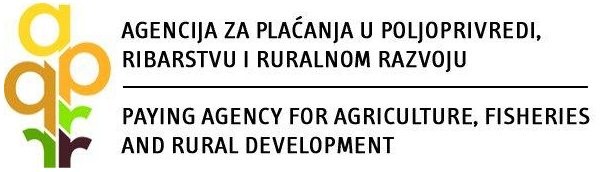 Predložak za izračun neto prihodaPredložak za izračun neto prihodaPredložak za izračun neto prihodaPredložak za izračun neto prihodaPredložak za izračun neto prihodaPredložak za izračun neto prihodaPredložak za izračun neto prihodaPredložak za izračun neto prihodaPredložak za izračun neto prihodaPredložak za izračun neto prihodaPredložak za izračun neto prihodaPredložak za izračun neto prihodaPredložak za izračun neto prihodaPredložak za izračun neto prihodaPredložak za izračun neto prihodaPredložak za izračun neto prihodaPredložak za izračun neto prihodaPredložak za izračun neto prihodaNaziv korisnikaNaziv korisnikaNaziv korisnikaOPĆINA CESTICAOPĆINA CESTICAOPĆINA CESTICAOPĆINA CESTICAOPĆINA CESTICAOPĆINA CESTICANaziv projektaNaziv projektaNaziv projektaREKONSTRUKCIJA DJEČJEG VRTIĆA – CESTICA (DOGRADNJA I NADOGRADNJA)REKONSTRUKCIJA DJEČJEG VRTIĆA – CESTICA (DOGRADNJA I NADOGRADNJA)REKONSTRUKCIJA DJEČJEG VRTIĆA – CESTICA (DOGRADNJA I NADOGRADNJA)REKONSTRUKCIJA DJEČJEG VRTIĆA – CESTICA (DOGRADNJA I NADOGRADNJA)REKONSTRUKCIJA DJEČJEG VRTIĆA – CESTICA (DOGRADNJA I NADOGRADNJA)REKONSTRUKCIJA DJEČJEG VRTIĆA – CESTICA (DOGRADNJA I NADOGRADNJA)Izračun diskontiranog neto prihodaIzračun diskontiranog neto prihodaIzračun diskontiranog neto prihodaIzračun diskontiranog neto prihodaIzračun diskontiranog neto prihodaIzračun diskontiranog neto prihodaIzračun diskontiranog neto prihodaIzračun diskontiranog neto prihodaIzračun diskontiranog neto prihodaIzračun diskontiranog neto prihodaIzračun diskontiranog neto prihodaIzračun diskontiranog neto prihodaIzračun diskontiranog neto prihodaIzračun diskontiranog neto prihodaIzračun diskontiranog neto prihodaIzračun diskontiranog neto prihodaIzračun diskontiranog neto prihodaIzračun diskontiranog neto prihodaIzračun diskontiranog neto prihodaIzračun diskontiranog neto prihodaIzračun diskontiranog neto prihodaIzračun diskontiranog neto prihodaIzračun diskontiranog neto prihodaIzračun diskontiranog neto prihodaIzračun diskontiranog neto prihodaIzračun diskontiranog neto prihodaIzračun diskontiranog neto prihodaIzračun diskontiranog neto prihodaIzračun diskontiranog neto prihodaIzračun diskontiranog neto prihodaIzračun diskontiranog neto prihodaIzračun diskontiranog neto prihodaIzračun diskontiranog neto prihodaIzračun diskontiranog neto prihodaIzračun diskontiranog neto prihodaIzračun diskontiranog neto prihodaIzračun diskontiranog neto prihodaIzračun diskontiranog neto prihodaIzračun diskontiranog neto prihodaTablica A. PLANIRANI PRIHODI I RASHODI PROJEKTA Tablica A. PLANIRANI PRIHODI I RASHODI PROJEKTA Tablica A. PLANIRANI PRIHODI I RASHODI PROJEKTA Tablica A. PLANIRANI PRIHODI I RASHODI PROJEKTA Tablica A. PLANIRANI PRIHODI I RASHODI PROJEKTA Tablica A. PLANIRANI PRIHODI I RASHODI PROJEKTA Tablica A. PLANIRANI PRIHODI I RASHODI PROJEKTA Tablica A. PLANIRANI PRIHODI I RASHODI PROJEKTA Tablica A. PLANIRANI PRIHODI I RASHODI PROJEKTA Tablica A. PLANIRANI PRIHODI I RASHODI PROJEKTA Tablica A. PLANIRANI PRIHODI I RASHODI PROJEKTA Tablica A. PLANIRANI PRIHODI I RASHODI PROJEKTA Tablica A. PLANIRANI PRIHODI I RASHODI PROJEKTA StavkaStavkaGodinaGodinaGodinaGodinaGodinaGodinaGodinaGodinaGodinaGodinaGodinaStavkaStavka0123456789101. Prihodi od naknada i članarina1. Prihodi od naknada i članarina2.101.6842.101.6842.101.6842.101.6842.101.6842.101.6842.101.6842.101.6842.101.6842.101.6842. Prihodi od najamnina2. Prihodi od najamninaA. Prihodi poslovanja (1+2)A. Prihodi poslovanja (1+2)02.101.6842.101.6842.101.6842.101.6842.101.6842.101.6842.101.6842.101.6842.101.6842.101.6843. Trošak održavanja3. Trošak održavanja263.520263.520263.520263.520263.520263.520263.520263.520263.520263.5204. Trošak energije4. Trošak energije291.180291.180291.180291.180291.180291.180291.180291.180291.180291.1805. Trošak vanjskih usluga5. Trošak vanjskih usluga717.120717.120717.120717.120717.120717.120717.120717.120717.120717.1206. Trošak plaća6. Trošak plaća2.230.9812.230.9812.230.9812.230.9812.230.9812.230.9812.230.9812.230.9812.230.9812.230.9817. Trošak amortizacije7. Trošak amortizacijeB. Rashodi poslovanja (3 +4 +5 +6 +7 +8)B. Rashodi poslovanja (3 +4 +5 +6 +7 +8)03.502.8013.502.8013.502.8013.502.8013.502.8013.502.8013.502.8013.502.8013.502.8013.502.801C. Dobit/gubitak [A-B]C. Dobit/gubitak [A-B]0-1.401.117-1.401.117-1.401.117-1.401.117-1.401.117-1.401.117-1.401.117-1.401.117-1.401.117-1.401.117D. Ulaganje u materijalnu imovinuD. Ulaganje u materijalnu imovinu9.395.477E. Ulaganje u obrtna sredstvaE. Ulaganje u obrtna sredstvaF. Ukupna kapitalna ulaganja [D + E]F. Ukupna kapitalna ulaganja [D + E]9.395.4770000000000Tablica B. DISKONTIRANI NOVČANI TOKTablica B. DISKONTIRANI NOVČANI TOKTablica B. DISKONTIRANI NOVČANI TOKTablica B. DISKONTIRANI NOVČANI TOKTablica B. DISKONTIRANI NOVČANI TOKTablica B. DISKONTIRANI NOVČANI TOKTablica B. DISKONTIRANI NOVČANI TOKTablica B. DISKONTIRANI NOVČANI TOKTablica B. DISKONTIRANI NOVČANI TOKTablica B. DISKONTIRANI NOVČANI TOKTablica B. DISKONTIRANI NOVČANI TOKTablica B. DISKONTIRANI NOVČANI TOKTablica B. DISKONTIRANI NOVČANI TOKStavkaStavkaGodinaGodinaGodinaGodinaGodinaGodinaGodinaGodinaGodinaGodinaGodinaStavkaStavka012345678910I. Dobit/gubitakI. Dobit/gubitak0-1.401.117-1.401.117-1.401.117-1.401.117-1.401.117-1.401.117-1.401.117-1.401.117-1.401.117-1.401.117II. Trošak amortizacijeII. Trošak amortizacije00000000000III. Ukupna kapitalna ulaganjaIII. Ukupna kapitalna ulaganja9.395.4770000000000IV. Novčani tok [I + II - III]IV. Novčani tok [I + II - III]-9.395.477-1.401.117-1.401.117-1.401.117-1.401.117-1.401.117-1.401.117-1.401.117-1.401.117-1.401.117-1.401.117V. Ostatak vrijednosti projektaV. Ostatak vrijednosti projekta-2073996,08VI. Diskontni faktorVI. Diskontni faktor10,96150,92460,88900,85480,82190,79030,75990,73070,70260,6756VII. Diskontirani novčani tok [(IV + V) x VI]VII. Diskontirani novčani tok [(IV + V) x VI]-9395476,5-1347228,3-1295411,8-1245588,3-1197681,1-1151616,4-1107323,5-1064734,1-1023782,8-984406,5-2347662,2-1347228,3-1295411,8-1245588,3-1197681,1-1151616,4-1107323,5-1064734,1-1023782,8-984406,5-946544,7VIII. Neto sadašnja vrijednost (NSV)
[suma diskontiranog novčanog toka]VIII. Neto sadašnja vrijednost (NSV)
[suma diskontiranog novčanog toka]-22.160.911,47IX. NSV u odnosu na ulaganje (VIII / suma III)IX. NSV u odnosu na ulaganje (VIII / suma III)-2,36X. Ukupan iznos umanjenja potporeX. Ukupan iznos umanjenja potporeX. Ukupan iznos umanjenja potporeX. Ukupan iznos umanjenja potporeX. Ukupan iznos umanjenja potporeX. Ukupan iznos umanjenja potporeX. Ukupan iznos umanjenja potporeX. Ukupan iznos umanjenja potporeX. Ukupan iznos umanjenja potporeX. Ukupan iznos umanjenja potporeX. Ukupan iznos umanjenja potporeX. Ukupan iznos umanjenja potpore0,00diskontna stopa4,00%UPUTE:UPUTE:UPUTE:UPUTE:UPUTE:UPUTE:UPUTE:* zbog automatiziranog izračuna diskontiranog neto prihoda, potrebno je popuniti samo bijela polja* zbog automatiziranog izračuna diskontiranog neto prihoda, potrebno je popuniti samo bijela polja* zbog automatiziranog izračuna diskontiranog neto prihoda, potrebno je popuniti samo bijela polja* zbog automatiziranog izračuna diskontiranog neto prihoda, potrebno je popuniti samo bijela polja* zbog automatiziranog izračuna diskontiranog neto prihoda, potrebno je popuniti samo bijela polja* zbog automatiziranog izračuna diskontiranog neto prihoda, potrebno je popuniti samo bijela polja* zbog automatiziranog izračuna diskontiranog neto prihoda, potrebno je popuniti samo bijela polja* zbog automatiziranog izračuna diskontiranog neto prihoda, potrebno je popuniti samo bijela polja** unesite prihode i rashode poslovanja temeljene na stalnim cijenama, a sukladno ostvarivim godišnjim kapacitetima** unesite prihode i rashode poslovanja temeljene na stalnim cijenama, a sukladno ostvarivim godišnjim kapacitetima** unesite prihode i rashode poslovanja temeljene na stalnim cijenama, a sukladno ostvarivim godišnjim kapacitetima** unesite prihode i rashode poslovanja temeljene na stalnim cijenama, a sukladno ostvarivim godišnjim kapacitetima** unesite prihode i rashode poslovanja temeljene na stalnim cijenama, a sukladno ostvarivim godišnjim kapacitetima** unesite prihode i rashode poslovanja temeljene na stalnim cijenama, a sukladno ostvarivim godišnjim kapacitetima** unesite prihode i rashode poslovanja temeljene na stalnim cijenama, a sukladno ostvarivim godišnjim kapacitetima** unesite prihode i rashode poslovanja temeljene na stalnim cijenama, a sukladno ostvarivim godišnjim kapacitetima*** nulta godina je godina provedbe ulaganja; u odgovarajuće ćelije unesite ukupan iznos planiranog ulaganja*** nulta godina je godina provedbe ulaganja; u odgovarajuće ćelije unesite ukupan iznos planiranog ulaganja*** nulta godina je godina provedbe ulaganja; u odgovarajuće ćelije unesite ukupan iznos planiranog ulaganja*** nulta godina je godina provedbe ulaganja; u odgovarajuće ćelije unesite ukupan iznos planiranog ulaganja*** nulta godina je godina provedbe ulaganja; u odgovarajuće ćelije unesite ukupan iznos planiranog ulaganja*** nulta godina je godina provedbe ulaganja; u odgovarajuće ćelije unesite ukupan iznos planiranog ulaganja*** nulta godina je godina provedbe ulaganja; u odgovarajuće ćelije unesite ukupan iznos planiranog ulaganja*** nulta godina je godina provedbe ulaganja; u odgovarajuće ćelije unesite ukupan iznos planiranog ulaganja**** nazivi stavaka prihoda i rashoda se mogu mijenjati zavisno od planiranog ulaganja**** nazivi stavaka prihoda i rashoda se mogu mijenjati zavisno od planiranog ulaganja**** nazivi stavaka prihoda i rashoda se mogu mijenjati zavisno od planiranog ulaganja**** nazivi stavaka prihoda i rashoda se mogu mijenjati zavisno od planiranog ulaganja**** nazivi stavaka prihoda i rashoda se mogu mijenjati zavisno od planiranog ulaganja**** nazivi stavaka prihoda i rashoda se mogu mijenjati zavisno od planiranog ulaganja**** nazivi stavaka prihoda i rashoda se mogu mijenjati zavisno od planiranog ulaganja**** nazivi stavaka prihoda i rashoda se mogu mijenjati zavisno od planiranog ulaganjaSukladno odredbama članka 61., stavka 2. Uredbe (EU) br. 1303/2013., ako se administrativnom kontrolom utvrdi da projekt nakon dovršetka ostvaruje neto prihod, iznos potpore će se umanjiti za diskontirani neto prihod kojeg projekt ostvaruje u referentnom razdoblju od 10 godina. Sukladno odredbama članka 61., stavka 2. Uredbe (EU) br. 1303/2013., ako se administrativnom kontrolom utvrdi da projekt nakon dovršetka ostvaruje neto prihod, iznos potpore će se umanjiti za diskontirani neto prihod kojeg projekt ostvaruje u referentnom razdoblju od 10 godina. Sukladno odredbama članka 61., stavka 2. Uredbe (EU) br. 1303/2013., ako se administrativnom kontrolom utvrdi da projekt nakon dovršetka ostvaruje neto prihod, iznos potpore će se umanjiti za diskontirani neto prihod kojeg projekt ostvaruje u referentnom razdoblju od 10 godina. Sukladno odredbama članka 61., stavka 2. Uredbe (EU) br. 1303/2013., ako se administrativnom kontrolom utvrdi da projekt nakon dovršetka ostvaruje neto prihod, iznos potpore će se umanjiti za diskontirani neto prihod kojeg projekt ostvaruje u referentnom razdoblju od 10 godina. Sukladno odredbama članka 61., stavka 2. Uredbe (EU) br. 1303/2013., ako se administrativnom kontrolom utvrdi da projekt nakon dovršetka ostvaruje neto prihod, iznos potpore će se umanjiti za diskontirani neto prihod kojeg projekt ostvaruje u referentnom razdoblju od 10 godina. Sukladno odredbama članka 61., stavka 2. Uredbe (EU) br. 1303/2013., ako se administrativnom kontrolom utvrdi da projekt nakon dovršetka ostvaruje neto prihod, iznos potpore će se umanjiti za diskontirani neto prihod kojeg projekt ostvaruje u referentnom razdoblju od 10 godina. Sukladno odredbama članka 61., stavka 2. Uredbe (EU) br. 1303/2013., ako se administrativnom kontrolom utvrdi da projekt nakon dovršetka ostvaruje neto prihod, iznos potpore će se umanjiti za diskontirani neto prihod kojeg projekt ostvaruje u referentnom razdoblju od 10 godina. Sukladno odredbama članka 61., stavka 2. Uredbe (EU) br. 1303/2013., ako se administrativnom kontrolom utvrdi da projekt nakon dovršetka ostvaruje neto prihod, iznos potpore će se umanjiti za diskontirani neto prihod kojeg projekt ostvaruje u referentnom razdoblju od 10 godina. Sukladno odredbama članka 61., stavka 2. Uredbe (EU) br. 1303/2013., ako se administrativnom kontrolom utvrdi da projekt nakon dovršetka ostvaruje neto prihod, iznos potpore će se umanjiti za diskontirani neto prihod kojeg projekt ostvaruje u referentnom razdoblju od 10 godina. Sukladno odredbama članka 61., stavka 2. Uredbe (EU) br. 1303/2013., ako se administrativnom kontrolom utvrdi da projekt nakon dovršetka ostvaruje neto prihod, iznos potpore će se umanjiti za diskontirani neto prihod kojeg projekt ostvaruje u referentnom razdoblju od 10 godina. Sukladno odredbama članka 61., stavka 2. Uredbe (EU) br. 1303/2013., ako se administrativnom kontrolom utvrdi da projekt nakon dovršetka ostvaruje neto prihod, iznos potpore će se umanjiti za diskontirani neto prihod kojeg projekt ostvaruje u referentnom razdoblju od 10 godina. Sukladno odredbama članka 61., stavka 2. Uredbe (EU) br. 1303/2013., ako se administrativnom kontrolom utvrdi da projekt nakon dovršetka ostvaruje neto prihod, iznos potpore će se umanjiti za diskontirani neto prihod kojeg projekt ostvaruje u referentnom razdoblju od 10 godina. Sukladno odredbama članka 61., stavka 2. Uredbe (EU) br. 1303/2013., ako se administrativnom kontrolom utvrdi da projekt nakon dovršetka ostvaruje neto prihod, iznos potpore će se umanjiti za diskontirani neto prihod kojeg projekt ostvaruje u referentnom razdoblju od 10 godina. Sukladno odredbama članka 61., stavka 2. Uredbe (EU) br. 1303/2013., ako se administrativnom kontrolom utvrdi da projekt nakon dovršetka ostvaruje neto prihod, iznos potpore će se umanjiti za diskontirani neto prihod kojeg projekt ostvaruje u referentnom razdoblju od 10 godina. Sukladno odredbama članka 61., stavka 2. Uredbe (EU) br. 1303/2013., ako se administrativnom kontrolom utvrdi da projekt nakon dovršetka ostvaruje neto prihod, iznos potpore će se umanjiti za diskontirani neto prihod kojeg projekt ostvaruje u referentnom razdoblju od 10 godina. Sukladno odredbama članka 61., stavka 2. Uredbe (EU) br. 1303/2013., ako se administrativnom kontrolom utvrdi da projekt nakon dovršetka ostvaruje neto prihod, iznos potpore će se umanjiti za diskontirani neto prihod kojeg projekt ostvaruje u referentnom razdoblju od 10 godina. Sukladno odredbama članka 61., stavka 2. Uredbe (EU) br. 1303/2013., ako se administrativnom kontrolom utvrdi da projekt nakon dovršetka ostvaruje neto prihod, iznos potpore će se umanjiti za diskontirani neto prihod kojeg projekt ostvaruje u referentnom razdoblju od 10 godina. Sukladno odredbama članka 61., stavka 2. Uredbe (EU) br. 1303/2013., ako se administrativnom kontrolom utvrdi da projekt nakon dovršetka ostvaruje neto prihod, iznos potpore će se umanjiti za diskontirani neto prihod kojeg projekt ostvaruje u referentnom razdoblju od 10 godina. Sukladno odredbama članka 61., stavka 2. Uredbe (EU) br. 1303/2013., ako se administrativnom kontrolom utvrdi da projekt nakon dovršetka ostvaruje neto prihod, iznos potpore će se umanjiti za diskontirani neto prihod kojeg projekt ostvaruje u referentnom razdoblju od 10 godina. Sukladno odredbama članka 61., stavka 2. Uredbe (EU) br. 1303/2013., ako se administrativnom kontrolom utvrdi da projekt nakon dovršetka ostvaruje neto prihod, iznos potpore će se umanjiti za diskontirani neto prihod kojeg projekt ostvaruje u referentnom razdoblju od 10 godina. Sukladno odredbama članka 61., stavka 2. Uredbe (EU) br. 1303/2013., ako se administrativnom kontrolom utvrdi da projekt nakon dovršetka ostvaruje neto prihod, iznos potpore će se umanjiti za diskontirani neto prihod kojeg projekt ostvaruje u referentnom razdoblju od 10 godina. Sukladno odredbama članka 61., stavka 2. Uredbe (EU) br. 1303/2013., ako se administrativnom kontrolom utvrdi da projekt nakon dovršetka ostvaruje neto prihod, iznos potpore će se umanjiti za diskontirani neto prihod kojeg projekt ostvaruje u referentnom razdoblju od 10 godina. Sukladno odredbama članka 61., stavka 2. Uredbe (EU) br. 1303/2013., ako se administrativnom kontrolom utvrdi da projekt nakon dovršetka ostvaruje neto prihod, iznos potpore će se umanjiti za diskontirani neto prihod kojeg projekt ostvaruje u referentnom razdoblju od 10 godina. Sukladno odredbama članka 61., stavka 2. Uredbe (EU) br. 1303/2013., ako se administrativnom kontrolom utvrdi da projekt nakon dovršetka ostvaruje neto prihod, iznos potpore će se umanjiti za diskontirani neto prihod kojeg projekt ostvaruje u referentnom razdoblju od 10 godina. 